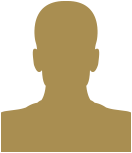 Síntesis profesional: descripción general de su experiencia, áreas de conocimientos, fortalezas, funciones que ha desempeñado y cargos que ha tenido. Resuma en un párrafo lo más relevante de su carrera profesional, piense con detenimiento ya que es el primer contacto con quienes leen su hoja de vida y debe decir lo que quiere transmitir en pocas palabras. No es necesario detallar la experiencia, tendrá oportunidad de hacerlo más adelante, describa las capacidades y competencias por las que considera que puede ser contratadoPor favor borre todas las Notas que se incluyen antes del envío de su Hoja de VidaExperiencia(Nota:  Si necesita más espacio incluya la descripción con el mismo encabezado (Cargo, Empresa, etc.) Si no necesita todos estos encabezados, borre lo que sobre, incluyendo esta nota)EmpresaCargo que ocupó en la empresaJefe inmediato y número de contacto: (Nota:  Tiempo laborado (ej. mayo de 2010-mayo de 2011: 12 meses) Descripción de las funciones y actividades: (Sea específico)ABCDFGEmpresa:Cargo que ocupó en la empresaJefe inmediato y número de contacto:(Nota:  Tiempo laborado (ej. mayo de 2010-mayo de 2011: 12 meses)Descripción de las funciones y actividades: (Sea específico)ABCDFGEmpresa:Cargo que ocupó en la empresaJefe inmediato y número de contacto:(Nota:  Tiempo laborado (ej. mayo de 2010-mayo de 2011: 12 meses)Descripción de las funciones y actividades: (Sea específico)ABCDFGEmpresa:Cargo que ocupó en la empresa Jefe inmediato y número de contacto:(Nota:  Tiempo laborado (ej. mayo de 2010-mayo de 2011: 12 meses)Descripción de las funciones y actividades: (Sea específico)ABCDFGFormación Académica(Nota:  Si necesita más espacio incluya la descripción con el mismo encabezado (Institución, etc.) Si no necesita todos estos encabezados, borre lo que sobre, incluyendo esta nota)(Nota: Comience con los últimos estudios que haya realizado e incluya su formación en Bachillerato)Institución donde se formóTítulo obtenido:Año de Graduación:Institución donde se formóTítulo obtenido:Año de Graduación:Institución donde se formóTítulo obtenido:Año de Graduación:Actitudes y conocimientos(Nota:  Describa sus actitudes y conocimientos en torno a estos temas relacionados con el Programa al que se postula.  Puede incluir otros temas en los cuales tenga experiencia. Nos interesa conocer su opinión) Derechos humanosPrimera infanciaRutas de AtenciónTrabajo en equipoLey 100Sistema Nacional de Bienestar Familiar-SNBFidiomas y softwareIdioma 1: nivelPrograma 1 (Nota: describa qué programas maneja y el nivel de su habilidad)Referencias personales(Nota:  Incluya máximo 2 referencias)Nombre 1:Profesión u ocupación:Teléfono de contactoNombre 1:Profesión u ocupación:Teléfono de contacto_________________________Nombre y Apellidos_________________________FirmaCC: ____________________(Nota: incluya todos los documentos solicitados a continuación, scaneados claramente)Insertar imagen del diploma de bachillerInsertar imagen del diploma UniversitarioInsertar imagen del diploma PostgradoInsertar imagen de tarjeta profesionalInsertar imagen de referencia laboral 1Insertar imagen de referencia laboral 2Insertar imagen de referencia laboral 3Insertar imagen de referencia laboral 4Insertar imagen de la cédula de ciudadaníaInsertar imagen de antecedentes disciplinariosInsertar imagen de antecedentes judicialesInsertar imagen de antecedentes fiscales